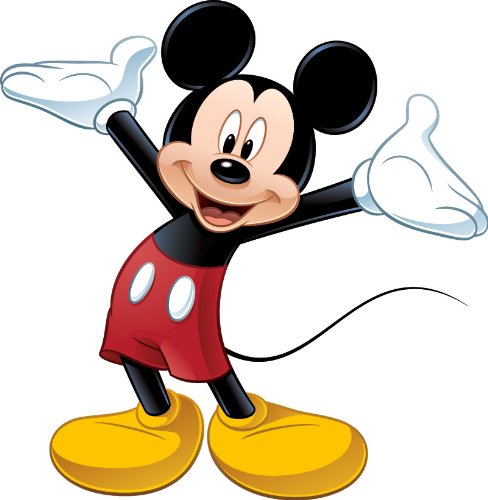 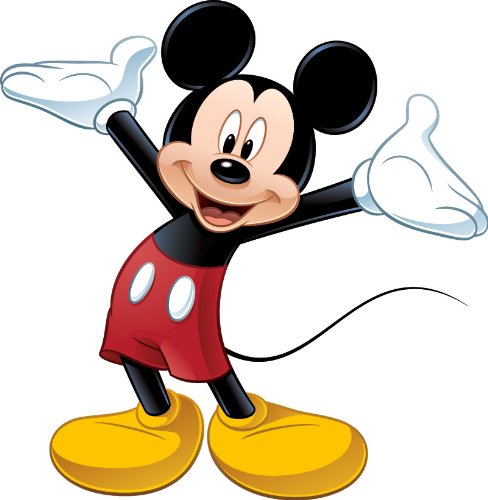 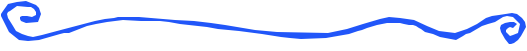 Monday1/27/20Art6:00-8:00 Roller Skating PartyTuesday1/28/20GymWednesday1/29/20Media CenterThursday1/30/20ISMFriday1/31/20Music